REPUBLIKA HRVATSKADječji vrtić ZVIREK Mlinarska cesta 34Stubičke ToplicePROVEDBENI PLAN RADA DJEČJEG VRTIĆA ZVIREKZA RAZDOBLJE OD 11.05.2020. -22.05.2020.UVODTemeljem Odluke o obustavi izvođenja nastave u visokim učilištima, srednjim i osnovnim školama te redovnog rada ustanova predškolskog odgoja i obrazovanja i uspostavi nastave na daljinu, koju je 13. ožujka 2020. godine donijela Vlada RH, u dječjem vrtiću ZVIREK od 16.03.2020. nastupila je privremena obustava rada.Prema Zaključku Vlade Republike Hrvatske od 23. travnja 2020. o popuštanju donesenih mjera u 3 faze, od 11. svibnja 2020. godine, omogućen je rad predškolskim ustanovama, koje su dužne organizirati rad u skladu s uputama HZJZ.Tijekom prva dva tjedna odgojno-obrazovnoga rada u dječjim vrtićima pratit će se proces i napraviti njegova evaluacija s pedagoškog, ali i epidemiološkog stajališta te će se nakon toga izraditi promjena uvjeta ako to bude potrebno. Sukladno epidemiološkoj situaciji nakon dva tjedna bit će dane nove upute ili će se produžiti trajanje postojećih. U Dječjem vrtiću ZVIREK osigurani su svi potrebni uvjeti za boravak djece i zaposlenika u ustanovi te će se odgojno-obrazovni rad provoditi u skladu s Uputama HZJZ-a i preporukama MZO.Zaposlenim roditeljima koji nemaju mogućnost zbrinjavanja djeteta i potpisali su IZJAVU vrtiću omogućit će korištenje usluge vrtića u skladu s Uputama HZJZ-a i Preporukama MZO. Roditeljima čija su djeca kod kuće nastavit ćemo i dalje pružati podršku, usklađenu sa specifičnostima situacije.U suradnji s Osnivačem vrtića dogovarat će se neophodni postupci i radnje s ciljem nesmetanog ostvarivanja odgojno-obrazovnog rada u specifičnim uvjetima.PROVOĐENJE ODGOJNO-OBRAZOVNOGA RADAOdgojno – obrazovni rad u vrtiću provodi se za djecu čija su oba roditelja zaposlena ili za dijete koje živi samo s jednim roditeljem te ne postoji druga mogućnost njegovog zbrinjavanja.Sukladno navedenim Uputama HZJZ-a, u suradnji s Osnivačem utvrđuje se sljedeće:•	Stručni radnici vrtića su ispitali potrebe uključivanja djece u odgojno-obrazovni rad u dječjem vrtiću.Osigurani su svi potrebni uvjeti za boravak djece i zaposlenika u dječjem vrtiću.Prostorije za djecu su primjerenih  površina i visine, prozračne i osunčane (odgovarajući izvor dnevnog svjetla) s mogućnošću dobrog i redovitog provjetravanjai izlaska svake skupine na vlastitu terasu.Svaka prostorija ima toalet koji koristi isključivo odgojno-obrazovna skupina iz tog prostora.Djeci će se organizirati prehrana u skladu s uputama. U prostoru u kojem borave djeca izbjegavat će se svaki ulazak drugih osoba (primjerice zbog čišćenja, popravka ili donošenja hrane) tako dugo dok su djeca u prostoriji.Na ulazu u vrtić pripremljene su dezbarijere i dezinfekcijska sredstva. Prilikom svakodnevnog dolaska djeteta u vrtić, osoba u pratnji djeteta će potpisom potvrditi da su svi mjerama propisani uvjeti zadovoljeni.3. ORGANIZACIJA RADA S DJECOM3.1 Program predškoleU skladu s Preporukama MZO-a djeci u godini prije polaska u osnovnu školu omogućit će se nastavak i završavanje započetog programa predškole.  Za djecu koja će biti uključena u redoviti odgojno-obrazovni rad u dječjem vrtiću program predškole izvodit će odgojitelji u dječjem vrtiću tijekom neposrednog rada, a za ostalu djecu iz redovitog programa i djecu iz kraćeg programu predškole koja su kod kuće odgojitelji će organizirati rad na daljinu putem web stranice vrtića.3.2 Organizacija rada odgojno-obrazovnih skupinaOrganizacija rada skupina utvrđena je za razdoblje 14 dana (uključujući neradne dane) sukladno Uputama HZJZ-a te temeljem provedenog anketiranja svih roditelja o postojanju prioritetne potrebe za zbrinjavanjem djeteta u dječjem vrtiću u tom razdoblju. Prema utvrđenom broju djece za koju postoji potreba uključivanja u odgojno-obrazovni rad te poštujući sve propisane upute HZJZ i preporuke nadležnog ministarstva u vrtiću je organiziran rad u dvije odgojno-obrazovne skupine s devetero (9) djece. Tijekom naredna dva tjedna u ovako formirane odgojno-obrazovne skupine ne može se uključiti ni jedno drugo dijete.Pri podnošenju izjave o tome da će dijete od 11. 5. boraviti u vrtiću roditelji su prijavili i točno vrijeme djetetovog boravka u vrtiću. Prema podacima o vremenu dovođenja i odvođenja djece iz vrtića, tj. prema iskazanom radnom vremenu roditelja, određena su zaduženja odgojitelja i radno vrijeme odgojitelja, kao i drugih radnika vrtića na način da tijekom radnog dana u vrtiću uz 18tero djece boravi najmanji mogući broj odraslih osoba. Roditelji su obaviješteni o načinu rada vrtića u razdoblju od 11. do 22. svibnja 2020. te o svim obvezama roditelja vezanim uz dovođenje i odvođenje djece u dječji vrtić, kao i mjerama sigurnosti kojih se moraju pridržavati. 3.3 Organizacija rada i ravnateljOsim organizacije odgojno-obrazovnoga rada, ravnatelj omogućuje i organizira rad odgojno-obrazovnih radnika i ostalih službi u vrtiću sukladno svim Uputama HZJZ-a i Preporukama MZO. Prilikom planiranja organizacije rada ravnatelj vodi brigu o ograničavanju broja zaposlenika koji istovremeno borave u dječjem vrtiću. Onim zaposlenicima koji nisu raspoređeni na posao ulazak u ustanovu nije dopušten.U ustanovi treba biti najmanji mogući broj zaposlenika u isto vrijeme, ali opet dovoljan broj da je moguće organizirati skrb i odgojno-obrazovni rad za djecu.  S jednom skupinom djece u cjelodnevnom programu rade dvije odgojiteljice bez preklapanja u radu. Uz četiri odgojiteljice raspoređene na neposredni rad s djecom u dvije odgojno-obrazovne skupine, dvije odgojiteljice su raspoređene na poslove organiziranja prihvata i predaje djece.	Rad je organiziran na način da tijekom dana djeca iz dvije formirane skupine ne dolaze u kontakt.	Poslovi ravnateljice:Na temelju Uputa HZJZ-a i preporuka MZO-a izraditi Provedbeni plan otvaranja dječjega vrtića.Uz potporu Osnivača osigurati materijalne uvjete (sredstvo za pranje i održavanje, dezbarijere, maskice, viziri… prema Uputama HZJZ-a).Zadužiti odgojitelje da kontaktiraju roditelje kako bi se utvrdilo koja će djeca doći u dječji vrtić 11. svibnja 2020.Osigurati uvjete za rad vrtića i uključivanje djece u odgojno-obrazovni rad u dječjem vrtiću , kao i rad na daljinu za djecu koja neće pohađati dječji vrtić.Osigurati provedbu Uputa HZJZ-a i Preporuka MZO-a.Obvezati stručnu suradnicu za koordinaciju aktivnosti djece s teškoćama, ali i druge djece koja pripadaju podzastupljenim i ranjivim skupinamaDati roditeljima jasne upute o dnevnoj rutini (npr. mjerenje tjelesne temperature djece tijekom dana) prilikom dovođenja djece u dječji vrtić te o higijenskim standardima.Osigurati prihvat djece na ulazu u dječji vrtić prema utvrđenome rasporedu dolaska djece.Pratiti provedbu rada u dječjem vrtiću (rad, dolazak i odlazak djece, zdravstveno stanje djece i zaposlenika, postupak u slučaju sumnje na zarazu djelatnika ili djeteta koronavirusom, prehranu, uvjete rada, rad na daljinu, ažuriranje mrežnih stranica i drugo propisano Uputama HZJZ-a i Preporukama MZO-a).Redovito prikupljati podatke o stanju i prema potrebi revidirati i dopunjavati Provedbeni plan.3.4 Odgojno obrazovni rad s djecomDjecu iz dvije novoformirane odgojno-obrazovne skupine na glavnom ulazu dočekuje dežurna odgojiteljica koja u predprostoru preuzima dijete. Dežurna odgojiteljica odvodi dijete do prostora garderobe odgovarajuće SDB gdje predaje dijete matičnoj odgojiteljici skupine. 	Dijete će prije ulaska u skupinu, skinuti obuću i jaknu te u garderobi oprati ruke (prema vidljivoj uputi crvenog križa), a nakon pranja ruku umiti lice. Djeca sve provode uz prisustvo i nadzor odgojitelja. Djeca ne nose zaštitne maske. Djecu će se kontinuirano poticati da ne dodiruju usta, nos, oči i lice, kao i da ne stavljaju ruke i predmete u usta, primjereno razvojnoj dobi. Redovito i često će se poticati djecu da pravilno peru ruke, a obvezno prije ulaska u svoju skupinu, prije jela, nakon korištenja toaleta, nakon dolaska izvana, nakon čišćenja nosa, uvijek kada ruke izgledaju prljavo. Za pranje ruku će se koristiti tekuća voda i sapun., a za sušenje ruku nakon pranja papirnati ručnici za jednokratnu upotrebu.Za jednu odgojno-obrazovnu skupinu djece brine se jedan odgojitelj u jutarnjoj i jedan odgojitelj u popodnevnoj smjeni, ali bez „preklapanja“.Izbjegava se fizički kontakt (bliski kontakt) djece iz jedne odgojno-obrazovne skupine s drugom djecom, roditeljima/starateljima druge djece i drugim zaposlenicima ustanove. Svaka odgojno-obrazovna skupina boravi u jednoj odgovarajućoj prostoriji. Odgojitelj s djecom provodi što je više moguće vremena na otvorenome.Krevetići za dnevni odmor djece i stolovi za jelo razmiču se tako da djeca leže, odnosno sjede na razmaku od 2 m.U planiranju didaktičke opreme treba dati prednost opremi glatkih, tvrdih površina koje se lako peru deterdžentom i vodom. Zabranjeno je korištenje materijala kao što su kinetički pijesak, glina, kukuruz, riža i sl. te svih igračaka koje se ne mogu oprati deterdžentom (deterdžent za suđe) i vodom te osušiti na zraku. Ako je ikako moguće, potrebno je izložiti didaktičku opremu i igračke da se osuše na suncu. Prati i sušiti igračke potrebno je, ako je moguće, na kraju svakoga radnog dana, posebno za skupine djece koja su sukladno razvojnoj dobi sklona stavljati predmete u usta.Za lijepog vremena preporučuje se boravak djece na otvorenome prostoru, kad je moguće te organiziranje aktivnosti na terasama ili dvorištu vrtića. Prilikom tjelesnih aktivnosti s djecom potrebno je izbjegavati aktivnosti koje intenzivno ubrzavaju i produbljuju disanje, kao i brzo trčanje i druge oblike brzog kretanja djece. Ako se takve aktivnosti ne mogu izbjeći, potrebno je povećati razmak između djece tako da razmak bude što veći, svakako veći od dva metra.Odstupanja zbog razvojnih obilježja dobi djecenerazumijevanje uputa, stoga ih treba prilagoditi dobi djeteta koliko god je to moguće (može i uz slikovni materijal)istraživanje prostora i predmeta koji okružuju dijete (u određenoj dobi stavljanje u usta ruku i predmeta)djecu je potrebno često podsjećati na pridržavanja uputa i pravila uz objašnjenje zašto je to važnorazvijenost jednostavnih oblika kretanja (puzanje, nestabilno hodanje, uvježbavanje ustajanja i sl.) te potreba za kretanjemznatiželja u odnosu na druge osobe/drugu djecuPreporuke za pedagoško-psihološki rad s djecomKrizni događaj izazvan pandemijom koronavirusa izaziva različite reakcije i specifična ponašanja odraslih i djece. Djeca ne razumiju što se događa, ali osjećaju atmosferu i emocije. Ako su odrasli zabrinuti i tjeskobni, djeca će imati iste ili slične osjećaje.Rutine i dnevni ritam aktivnosti u dječjem vrtiću daje djeci osjećaj povjerenja, sigurnosti i predvidivosti i zato to treba biti polazište u odgojno-obrazovnome radu koliko je to moguće. Zbog novonastale situacije mogu se uvesti novi rituali s djecom kao primjerice način pozdravljanja prilikom dolaska u vrtić (nema zagrljaja, možemo uvesti naklon glavom, palac gore ili ga djeca mogu sama osmisliti). Dijete nakon povratka u dječji vrtić može imati specifična ponašanja. Pokazatelji da je dijete pod stresom različite su vrste nerealnih strahova, potištenost, poricanje ili „zamrzavanje“ emocija, pasivnost i osjećaj bespomoćnosti, agresivno ponašanje, stalan osjećaj umora ili dosade. Tu je svakako osim odgojitelja važna i uloga stručnog suradnika. 4. SURADNJA S RODITELJIMARoditelji su obavješteni o radu vrtića putem web stranice vrtića te putem obavijesti na oglasnoj ploči na glavnom ulazu u vrtić. Sve važne informacije namijenjene roditeljima kontinuirano i pravovremeno se objavljuju na web stranici vrtića na sljedećoj poveznici http://www.dv-zvirek.hr/aktivnosti#aktivnosti . Stručni radnici vrtića prema potrebi kontaktiraju roditelje telefonskim putem te je roditeljima omogućena kontinuirana dostupnost stručnih radnika vrtića telefonom ili e-mailom.Sukladno Uputama HZJZ-a preporučujemo ostanak kod kuće:djece s kroničnim bolestima (respiratornim, kardiovaskularnim, dijabetesom, malignim bolestima, imunodeficijencijama, djece s većim tjelesnim/motoričkim oštećenjima);djece čiji roditelji/skrbnici ili ukućani imaju jednu od navedenih bolesti;preporučuje se uključivanje djeteta u dječji vrtić ako je riječ o djetetu čija su oba roditelja zaposlena ili djetetu koje živi samo s jednim roditeljem te ne postoji druga mogućnost zbrinjavanja djetetapreporučuje se roditeljima/skrbnicima da se strogo pridržavaju Uputa HZJZ-a koje se odnose na dovođenje djece u dječji vrtić:da ne ulaze u ustanovu osim u krajnjoj nuždi, već da dolaze do ulaza pri čemu zadržavaju distancu od najmanje dva metra u odnosu na druge roditelje/skrbnike i djecu;da donose i odnose u dječji vrtić obilježeni ruksak s opremom petkom (posljednji radni dan u tjednu) kada dolaze po dijete te ga predaju odgojitelju;da dovode i odvode dijete iz ustanove na način da je u pratnji jednog djeteta uvijek jedna odrasla osoba/roditelj/skrbnik ili se izmjenjuju dvije odrasle osobe;da u pratnji djeteta treba biti odrasla osoba: koja živi u istom kućanstvu s djetetom te upravo ona osoba koja je, u odnosu na druge osobe koje bi mogle dovoditi i odvoditi dijete, uključena u takav tip dnevnih aktivnosti te je njezina mogućnost zaraze koronavirusom najmanja; koja zbog starije životne dobi (65 i više godina) ili kronične bolesti ne spada u rizičnu skupinu za obolijevanje od koronavirusa;djecu iz svake odgojno-obrazovne skupine dovode i odvode roditelji/skrbnici u dogovoreno vrijeme koje je različito za svaku odgojno-obrazovnu skupinuroditelji se ne okupljaju na ulazu u vanjski prostor dječjega vrtića ili pred vratima vrtića. Potrebno je održati razmak od 2 m.roditelji/skrbnici ne dovode dijete u dječji vrtić ako ono ima povišenu tjelesnu temperaturu, respiratorne simptome poput kašlja i kratkog daha ili koje je pod rizikom da je moglo biti u kontaktu s osobama pozitivnim na COVID-19 (primjerice u kućanstvu ili u ustanovi) ili je pod sumnjom da bi moglo biti zaraženo koronavirusom. To dijete ostaje kod kuće.REFERENCIJEČasopis Dijete vrtić obitelj, online izdanje za vrijeme trajanja COVID 19Upute za sprječavanje i suzbijanje epidemije COVID-19 za ustanove ranog i predškolskog odgoja HZJZPreporuke za rad s djecom rane i predškolske dobi u dječjem vrtiću MZO-a od 5. svibnja 2020. UPUTE ZA ZAPOSLENIKE VRTIĆAUlazak i dostava u vrtićUlazna vrata otvaraju se na poziv telefonom ili zvonom tijekom radnog vremena i dežurstva.U pravilu vrata otvara dežurni djelatnik. Dostavu za potrebe ustanove preuzimaju nadležni radnici ustanove na gospodarskom ulazu u vrtić, a ulaz je dozvoljen iznimno serviserima i ostalim službama za čijim uslugama postoji neodgodiva potreba (što uključuje dosljednu provedbu protuepidemijskih mjera poput monitoring vode za ljudsku potrošnju, zdravstvena ispravnost hrane i sl.) uz obveznu mjeru dezinfekcije ruku i po potrebi nošenja zaštitne maske i zamjenske obuće. Spremačice i čišćenje:Spremačica iz jutarnje smjene prva ulazi. Zadnja osoba koja izlazi iz vrtića je spremačica iz poslijepodnevne smjene koja dezinficira sve korištene površine. Preporuka je odnijeti svu radnu odjeću na pranje u praonicu ustanove. Posteljina i tekstil se pere na temperaturi 60-90◦ C dva puta na tjedan.Dezinficijensi.Na ulazu u vrtić i na još nekoliko lako dostupnih mjesta, neophodno je postaviti dozatore s dezinficijensom za dezinfekciju ruku odraslih s uputom za korištenje (djeca predškolske dobi ne dezinficiraju ruke već se pojačano provodi pranje ruku sapunom i vodom).Higijena rukuSredstvo za dezinfekciju potrebno je u količini od 1 do 2 ml nanijeti na suhe i čiste dlanove (obično jedan potisak, ili prema uputama proizvođača).Dlanove i područje između prstiju potrebno je protrljati dok se ne osuše, a sredstvo nije potrebno isprati.Potrebno je voditi brigu o dostatnoj upotrebi dezinficijensa za ruke te se obavezno javiti nadređenom u slučaju da je u dozatoru preostala manja količina sredstva za dezinfekciju kako bi se osigurao novi.Prozračivanje prostoraProstorije je obvezno prozračivati najmanje dva puta dnevno u trajanju od minimalno pola sata prije dolaska i nakon odlaska djece, ili ako to vremenske prilike dopuštaju ostaviti otvoren prozor.Čišćenje prostoraDodirne točke kao što su ručke na vratima, ručke na prozorima, radne površine, tipkovnice, konzole, slavine u toaletima i kuhinjama, tipke vodokotlića, daljinske upravljače, prekidače za struju, zvona na vratima te druge dodirne površine koje koristi veći broj osoba neophodno je dezinficirati na početku i na kraju svake smjene a najmanje 2 puta dnevno.Izbjegavati koristiti klimatizacijske i ventilacijske uređaje.Čišćenje se provodi u vrijeme kada su djeca na dvorištu ili nakon odlaska djece.Dezinfekcija mobitelaSvi zaposleni obavezno moraju odmah po ulasku dezinficirati vlastite mobitele.Posebna radna obuća.Na samom ulazu u prostor treba osigurati zaseban prostor za obuvanje radne obuće svim zaposlenicima. Svima ostalima koji ulaze u prostor ustanove treba osigurati korištenje zamjenske obuće ili dezinfekciju potplata.Maske za liceZaštitne maske odgajatelji mogu koristiti opcionalno (ali nisu obavezne) kod skrbi za dojenčadi odnosno malu djecu kod koje je potrebna pojačana njega koja zahtjeva bliski kontakt te kod koje su učestale različite zarazne bolesti s povišenom temperaturom, kako bi se smanjila učestalost takvih zaraza i posljedično panika zbog možebitne sumnje na COVID-19.RukaviceNošenje rukavica nije preporučljivo, prednost se daje učestalom pranju i dezinficiranju ruku (upute za pravilno korištenje maski nalaze se na stranicama HZJZ-a i SZO-a).Mjerenje temperature i praćenje pojave simptoma kod zaposlenikaDnevno mjerenje temperature. Svi djelatnici imaju obavezu mjeriti tjelesnu temperaturu svaki dan prije dolaska na posao, te u slučaju povećane tjelesne temperature ne dolaze na posao već se javljaju telefonom ravnatelju i izabranom liječniku obiteljske medicine kako je kasnije navedeno.Preporuča se mjerenje tjelesna temperatura bezkontaktnim toplomjerom svim djelatnicima svakodnevno kod dolaska i odlaska s posla, te se utvrđuje imaju li respiratornih simptoma ili znakove drugih zaraznih bolesti. Kod osobe s povišenom temperaturom izmjerenom bezkontaktnim toplomjeomu (37,2oC i veća, ovisno na specifikaciji bezkontaktnog toplomjera) preporuča se mjerenje temperature i standardnim toplomjerom pod pazuhom te se o povećanoj temperaturi zaključuje temeljem rezultata mjerenja pod pazuhom.Evidencijska knjiga - Evidenciju o vrijednostima izmjerene tjelesne temperature i eventualnom postojanju respiratornih simptoma i znakove drugih zaraznih bolesti upisuje se u zasebnu evidencijsku knjigu.Postupanje febrilnih osoba sa simptomimaS temperaturom, respiratornim simptomima i drugim simptomima zarazne bolesti nije dozvoljeno raditi, brinuti se o djeci, niti dolaziti u prostor poslodavca odnosno ustanove, što je i inače nužno u radu ovakvih ustanova.Zamjena i testiranje febrilnih djelatnikaDjelatnici s povišenom tjelesnom temperaturom i/ili respiratornim simptomima odmah napuštaju radna mjesta (prethodno obavještavaju ravnatelja o ovoj činjenici) ili javljaju telefonom ravnatelju da neće doći na posao, te se javljaju telefonom svom izabranom liječniku koji ih upućuje na testiranje. Ravnatelj treba imati unaprijed organiziranu zamjenu za takav slučaj. Potrebno je testirati na SARS-CoV-2 sve djelatnike s povišenom tjelesnom temperaturom ili respiratornim simptomima.Sumnja na COVID-19Postupanje u slučaju sumnje na zarazu. U slučaju sumnje na kontakt djelatnika sa zaraženim ili oboljelim od COVID-19 ili drugog razloga za sumnju da se kod djelatnika radi o zarazi COVID-19, kod povišene tjelesne temperature i/ili respiratornih simptoma (kašalj i tekuće disanja-kratak dah), djelatnik odmah:telefonom obavještava ravnatelja,telefonom se javlja izabranom liječniku obiteljske medicine radi dogovora o testiranjuna SARS-CoV-2 te radi utvrđivanja potrebe za bolovanjem, te se udaljava s radnog mjesta ili ne dolazi na posao - odgajatelja na radnom mjestu treba zamijeniti drugi odgajatelj koji, ako je ikako moguće, u istom razdoblju ne skrbi za drugu grupu djece.Hitno telefonsko obavješćivanje liječnika. Ravnatelj ustanove u dogovoru sa zdravstvenim voditeljem vrtića o svakoj sumnji na COVID-19 kod zaposlenika ili djece (o čemu roditelj/skrbnik ima obavezu hitno telefonom obavijestiti ravnatelja) obavještava odmah telefonom nadležnog epidemiologa. Posebno žurno i neizostavno ravnatelj obavještava nadležnog epidemiologa u slučaju grupiranja sumnje ili zaraze COVID-19 (2 i više djelatnika i/ili djece sa sumnjom iz iste skupine /zgrade i sl.).U slučaju saznanja za mogućeg prenositelja/mogući izvor infekcije svaki zaposlenik dužan je odmah obavijestiti ravnatelja.DjecaBez maske. Djeca ne nose zaštitne maske.Bolesna djeca. Roditelji/skrbnici imaju obavezu izmjeriti tjelesnu temperaturu djetetu svaki dan prije dolaska u ustanovu, te u slučaju povišene tjelesne temperature ne smiju dovoditi dijete u ustanovu već se javljaju telefonom ravnatelju ustanove i izabranom pedijatru/liječniku obiteljske medicine radi odluke o testiranju i liječenju djeteta.Ako djeca razviju simptome COVID infekcije tijekom boravka u ustanovi, odgajatelji odmah obavještavaju roditelje, koji u najkraćem roku moraju doći po dijete.Druge zarazne bolesti. Djeca sa znakovima drugih zaraznih bolesti također ne dolaze u ustanovu.Djecu treba poticati da održavaju distancu (fizičku udaljenost) od druge djece i odraslih, primjereno razvojnoj dobi.Dodirivanje lica. Djecu treba poticati da ne dodiruju usta, nos, oči i lice kao i da ne stavljaju ruke i predmete u usta, primjereno razvojnoj dobi.Higijena ruku. Djecu treba poticati da redovito i pravilno peru ruke prije ulaska u svoju skupinu, prije i nakon pripreme hrane, prije jela, nakon korištenja toaleta, nakon dolaska izvana, nakon čišćenja nosa, uvijek kada ruke izgledaju prljavo. Za pranje ruku treba koristiti tekuću vodu i sapun.Pri pranju ruku pridržavajte se naputaka za pravilno pranje ruku: https://www.hzjz.hr/wpcontent/uploads/2020/03/Pranje_ruku_.pdfNakon pranja ruku sapunom i vodom, za sušenje ruku neophodno je koristiti papirnate ručnike za jednokratnu upotrebu koje nakon korištenja treba odbaciti u koš za otpad s poklopcem.Djecu treba poticati da kada kašlju i kišu prekriju usta i nos laktom ili papirnatom maramicom koju poslije treba odbaciti u koš za otpad s poklopcem te oprati ruke.Kihanje i kašljanje. Pri kašljanju i kihanju trebaju okrenuti lice od drugih osoba te izbjegavati dodirivanje lica, usta i očiju rukama.Pribor za jelo. Ne treba dijeliti čaše, šalice, drugo posuđe i pribor za jelo s drugim osobama. Didaktička oprema i igračke. U planiranju didaktičke opreme treba dati prednosti opremi glatkih, tvrdih površina koje se lako operu deterdžentom i vodom. Zabranjeno je korištenje materijala kao što su kinetički pijesak, glina, kukuruz, riža i sl., te svih igračaka koje se ne mogu oprati deterdžentom (deterdžent za suđe) i vodom te osušiti na zraku. Ako je ikako moguće potrebno je izložiti didaktičku opremu i igračke da se osuše na suncu. Prati i sušiti igračke potrebno je, ako je moguće, na kraju svakog radnog dana posebno za skupine djece koja su sukladno razvojnoj dobi sklona stavljati predmete u usta.Dječja odjeća, obuća . Poželjno je da svako dijete  samo postupa sa svojom odjećom i obućom, osobnim stvarima, no ako nije u mogućnosti, odgojitelji nakon dodirivanja odjeće i obuće ili drugih djetetovih stvari trebaju oprati i dezinficirati ruke.Boravak na otvorenom. Za lijepog vremena preporučuje se boravak na otvorenom prostoru, kada god je moguće.Tjelesne aktivnosti. Kod tjelesne aktivnosti neophodno je izbjegavati aktivnosti koje intenzivno ubrzavaju i produbljuju disanje kao i brzo trčanje i druge oblike brzog kretanja djece. Ako se takve aktivnosti ne mogu izbjeći, neophodno je povećati razmak između djece tako da razmak bude što je moguće veći a svakako veći od 2 m. Ne preporučuje se izvođenje tjelesnih aktivnosti u zatvorenom prostoru.Djeca s teškoćama. Prema Pravilniku o osnovnoškolskom i srednjoškolskom odgoju i obrazovanju učenika s teškoćama u razvoju (NN 24/2015), skupine vrsta teškoća su:Oštećenja vidaOštećenja sluhaOštećenja jezično-govorne-glasovne komunikacije i specifične teškoće u učenjuOštećenja organa i organskih sustavaIntelektualne teškoćePoremećaji u ponašanju i oštećenja mentalnog zdravljaPostojanje više vrsta teškoća u psihofizičkom razvoju.Rizik od zaraze. Promatrajući navedene skupine vrsta teškoća, djeci kojoj je osigurano pravo na osobnog pomagača,  odnosno trećeg odgojitelja ne trebaju nužno biti povećanog rizika za zarazu s COVID9/ u smislu pojačane osjetljivosti njihovog organizma na novi koronavirus, uz izuzetak djece s bolestima/zdravstvenim stanjima koja su navedena u prvom odlomku Temeljnih odrednica (određene oštećenja iz skupine 4). No ipak treba uzeti u obzir da i ove teškoće (primjerice teškoće iz skupina 1, 2, 5 ili 6,) mogu narušiti dosljednost djece u održavanju socijalne distance i higijene, što ih može staviti u povećani rizik za zarazu. Zbog toga bi se kod djece kojima je prethodno osigurana podrška trećeg odgojitelja moglo razmišljati o uključivanju u dječji vrtić, isključivo ako roditelj/skrbnik nikako nije u mogućnosti organizirati ostanak djeteta kod kuće, uz izuzetak djece s bolestima/zdravstvenim stanjima koja su navedena u prvom odlomku Temeljnih odrednica (određene oštećenja iz skupine 4).Prethodna konzultacija sa liječnikom. Prije uključivanja djeteta u vrtić te kada je god potrebno tijekom boravka u vrtiću (primjerice kod promjene u zdravstvenom stanju djeteta), neophodno je da se roditelj/skrbnik, djelatnik vrtića i/ili treći odgojitelj konzultiraju (ponajprije telefonom) s nadležnim liječnikom oko specifičnih pitanja vezanih u zdravstveno stanje i obrazovanje djeteta u ovim okolnostima. Posebna skrb i oprez potreban je kod uključivanja djece predškolske dobi s teškoćama u razvoju i težim zdravstvenim smetanja u dječje vrtiće, te se preporučuje konzultacija s izabranim pedijatrom odnosno liječnikom obiteljske medicine.Ograničen broj djece, fizička udaljenost i osobna higijena. Treći odgojitelji ubrajaju se u ukupan broj osoba u odgojno-obrazovnoj skupini koja ne treba prelaziti ukupan broj preporučen u ovim uputama (do ukupno 10 djece i odraslih). U odnosu na drugu djecu i odrasle osobe u vrtiću treći odgojitelj se pridržava svih pravila fizičke udaljenosti od 2 metra te provodi dosljedno pojačanu osobnu higijenu i pruža podršku u poticanju na pojačanu higijenu i socijalnu distancu djece. Fizička distanca kod trećeg odgojitelja. U odnosu na dijete kojemu je osigurano pravo na podršku trećeg odgojitelja, treći odgojitelj neće uvijek moći održavati distancu od 2m jer održavanjem distance on ne bi bio u mogućnosti izvršavati sve poslove. Kada pruža potporu djetetu  i nalazi se u njegovoj blizini, preporučuje se da treći odgojitelj nosi kiruršku masku, a kod pružanja potpore djetetu pri korištenju toaleta preporuča se, ako je moguće, da koristi jednokratne rukavice. Izvan ustanove te u odnosu na roditelje/skrbnike djeteta, treći odgojitelji se pridržavaju što je više moguće pravila kojima se smanjuje njihova mogućnost zaraze (izbjegavanje trgovina, drugih mjesta gdje se okupljaju osobe, javnog prijevoza, dosljedno provođenje socijalne distance i higijene i sl.). Kod pružanja potpore djetetu, treći odgojitelj posebno intenzivno potiče dijete na održavanje distance i provođenje higijene radi prevencije zaraze COVID-19, sukladno ovim uputama i drugim važećim preporukama.Završne preporukeU slučaju nemogućnosti organizacije posla zbog većeg broja zaposlenika koji su u samoizolaciji, stožeri civilne zaštite (državni i lokalni) u koordinaciji s osnivačima mogu preraspodijeliti zaposlenike drugih odgojno-obrazovnih ustanova, kako bi se osigurala kontinuirana skrb za djecu.Osigurava se kontinuirana nužna suradnja s osnivačem.Za obaveze iz ovih uputa gdje je navedena pozicija ravnatelja, ravnatelj može zadužiti zdravstvenog voditelja – medicinsku sestru ili stručnog suradnika ustanove (izrazi koji se koriste u tekstu, a imaju rodno značenje, bez obzira jesu li korišteni u muškom ili ženskom rodu, obuhvaćaju na jednak način i muški i ženski rod).U Stubičkim Toplicama, 08. 05. 2020.KLASA:601-03/20-01/08URBROJ:2113-27-20-1Ravnateljica:			Kristina Ljubić, mag.praesc.educ	Privitak:Izjava roditeljaProtokol postupanja kod dovođenja djeteta  u dječji vrtić: mjere suzbijanja bolesti uzrokovane koronavirusom (COVID-19)Upute o dolasku djelatnika u dječji vrtić i ostale preporukeTjedna evidencijska lista dolazaka djelatnika u dječji vrtićDnevna evidencijska lista tjelesne temperature djelatnika vrtićaTjedna nadzorna lista dezinfekcijeDnevna evidencijska lista dolazaka djece u dječji vrtićDnevna evidencijska lista tjelesne temperature kod djece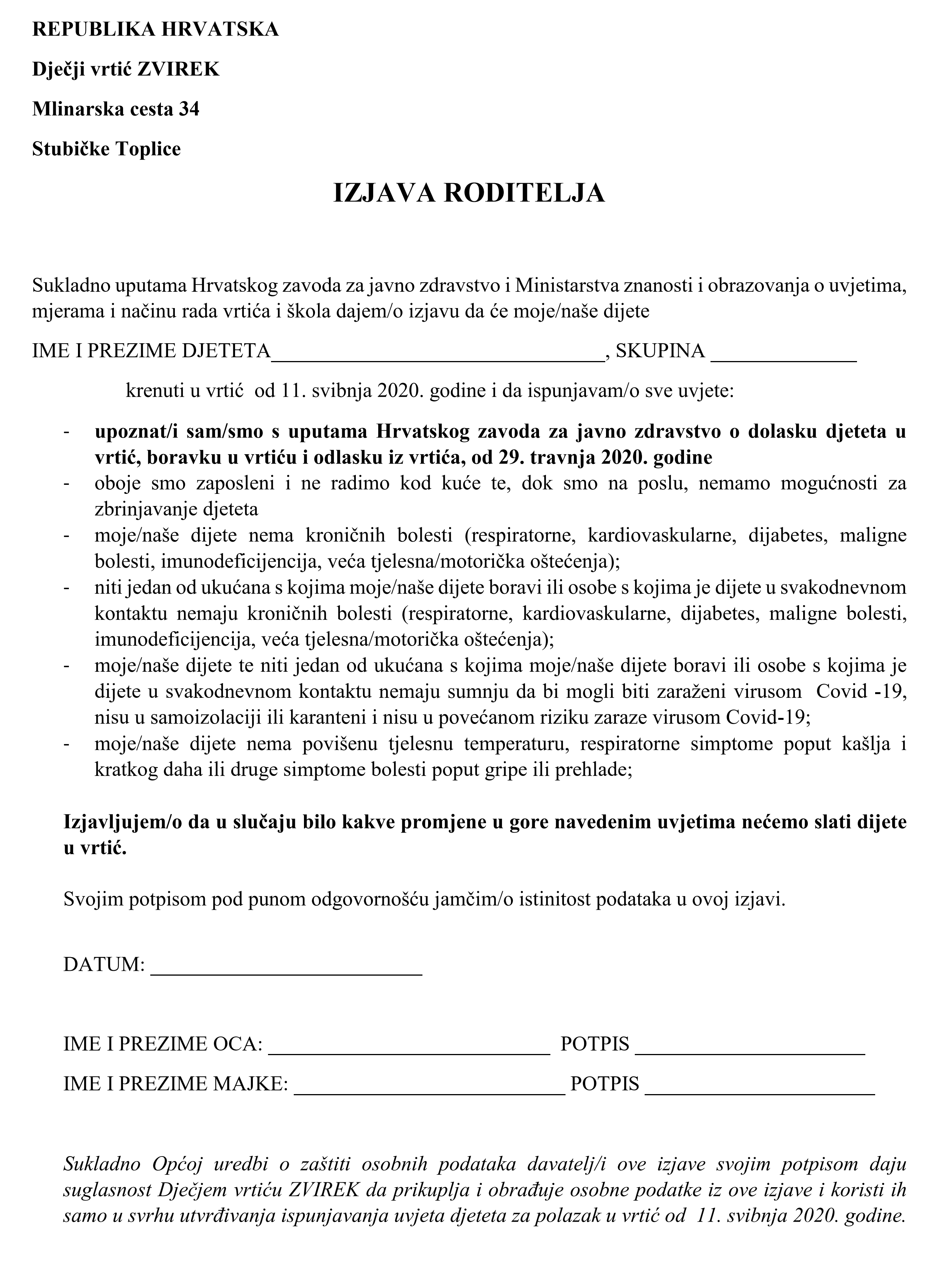 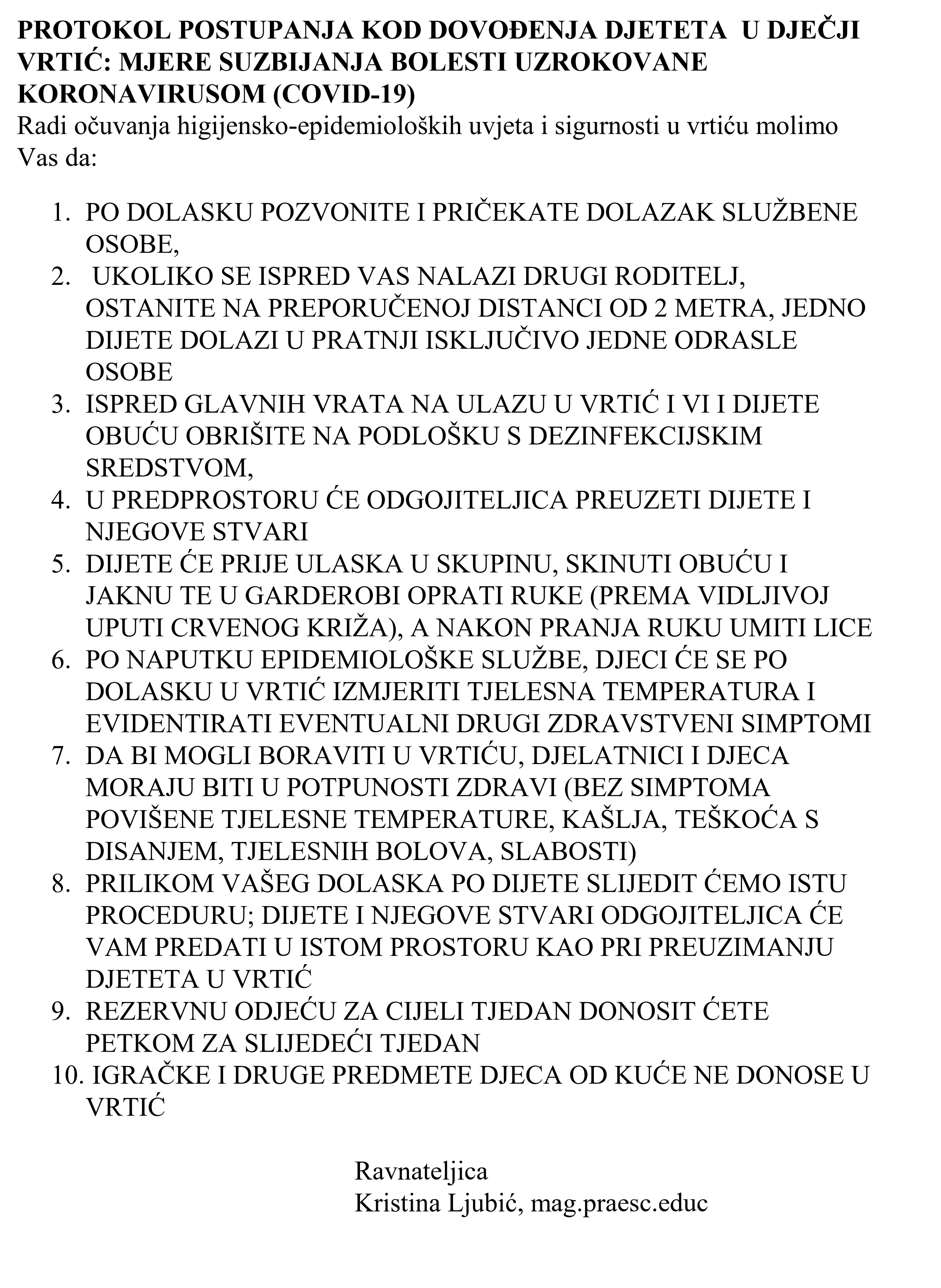 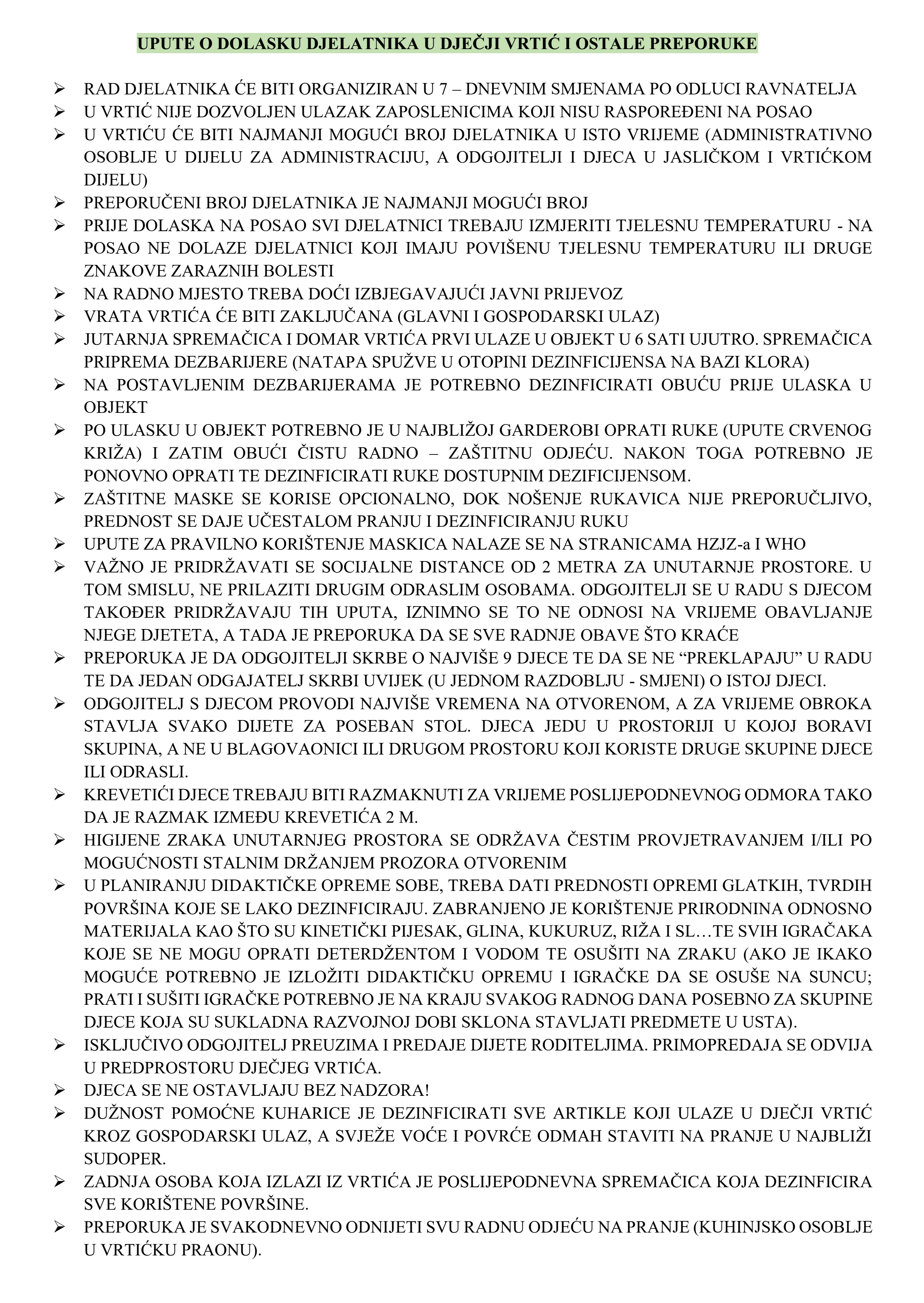 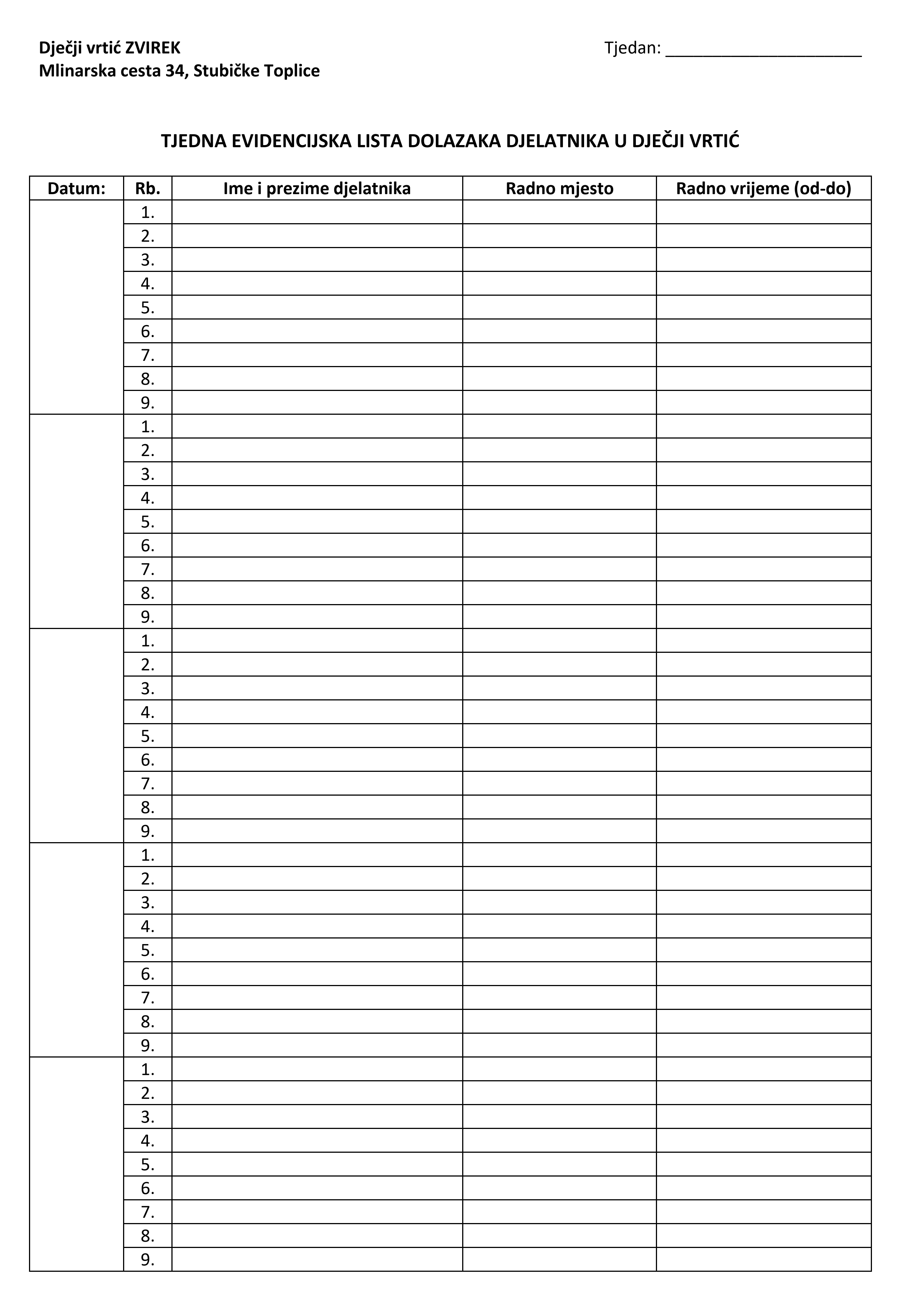 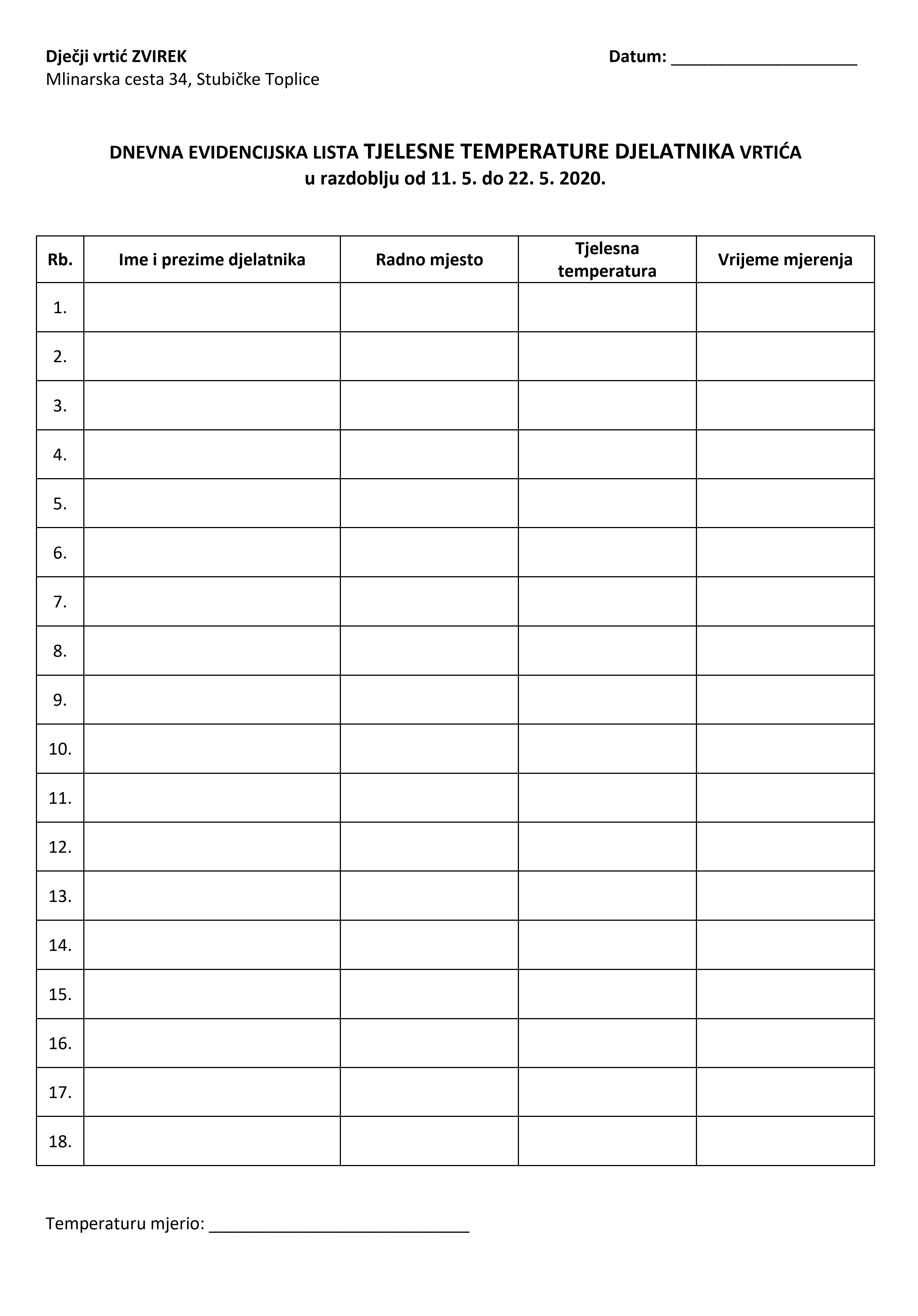 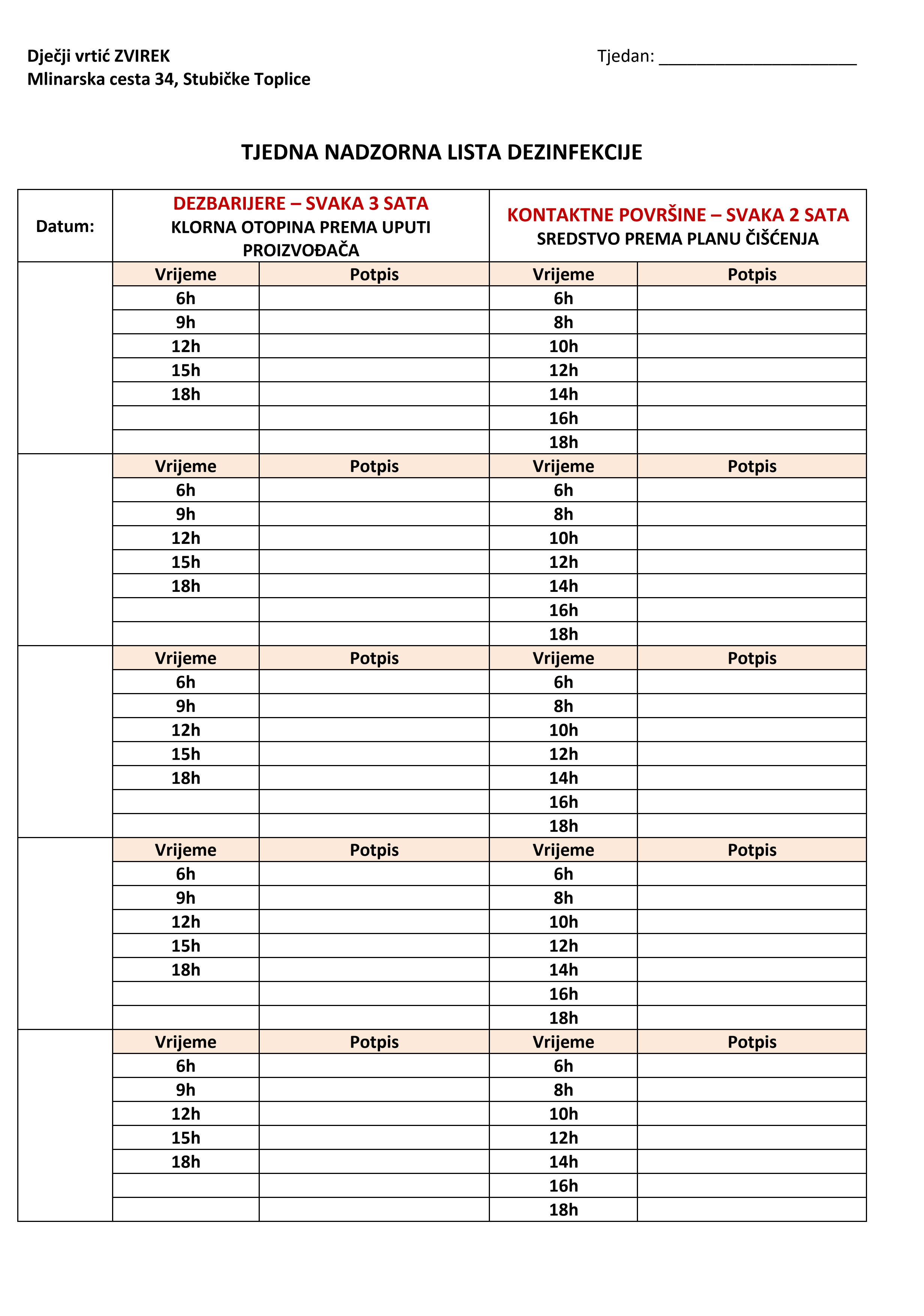 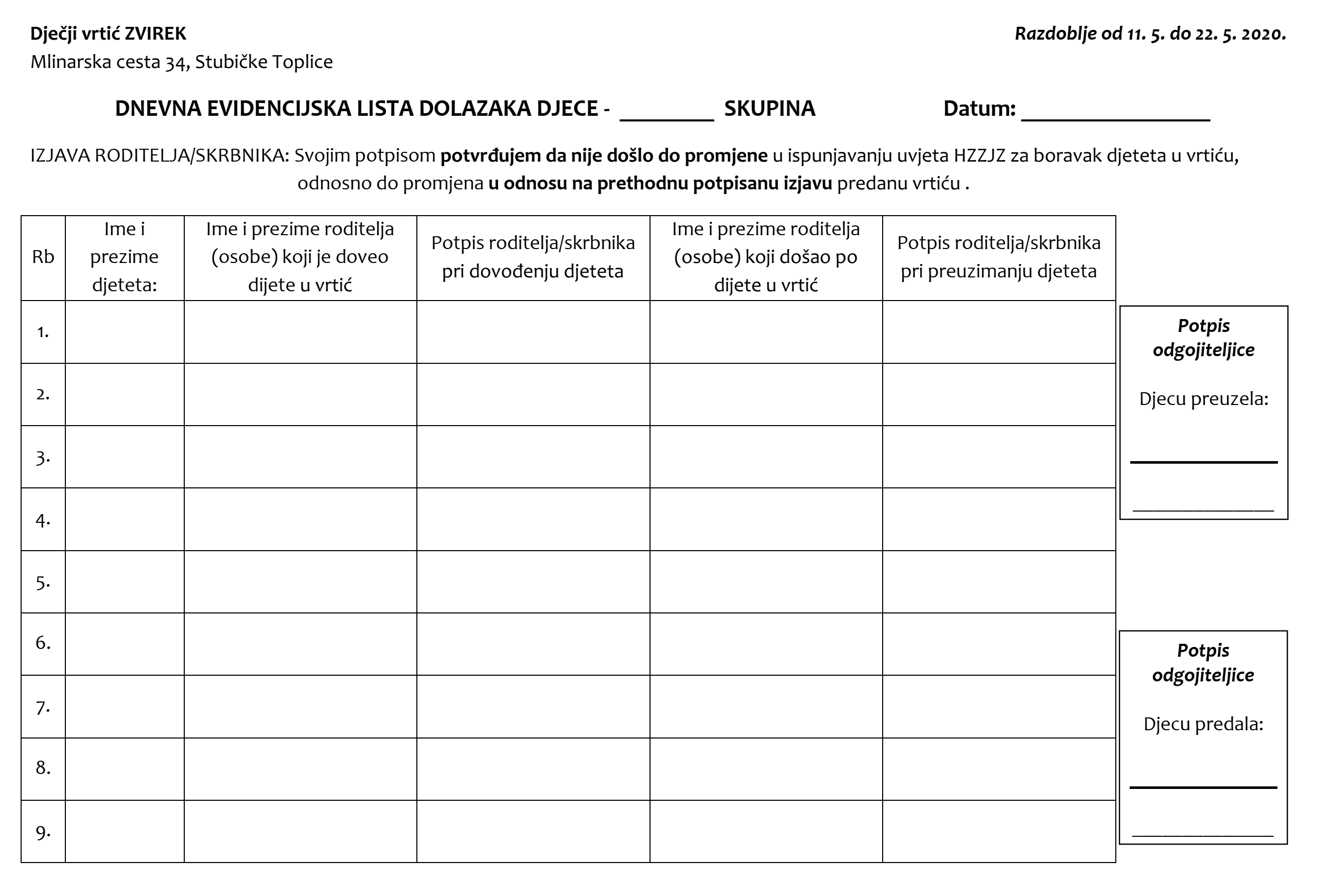 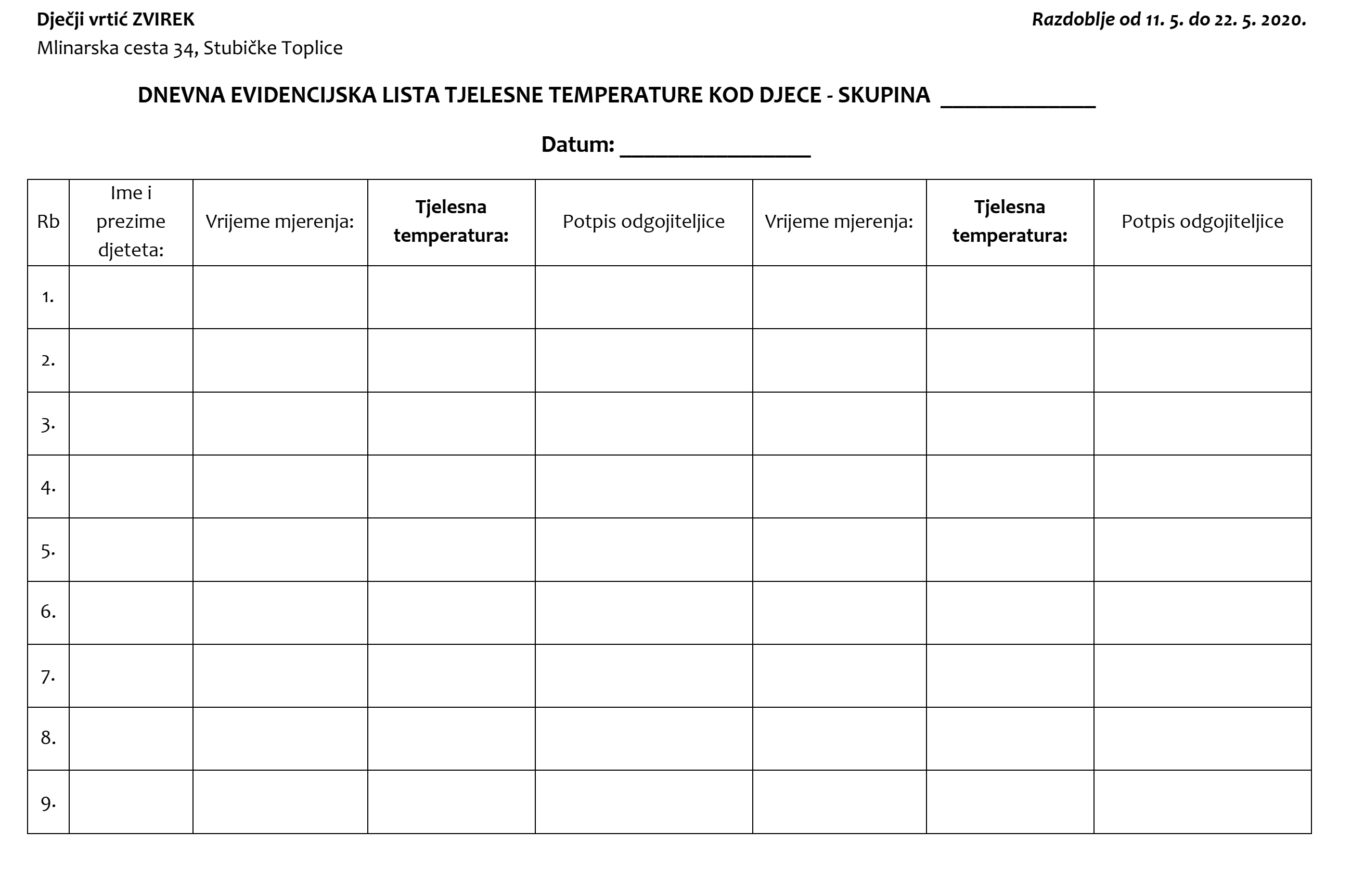 